                                                                                                                Al Comune di Capaccio Paestum 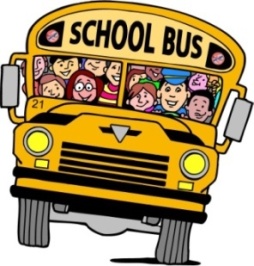                                                  Allegato A                                             Servizio Pubblica Istruzione                                                                                                           P.zza Santini – 84047 Capaccio Paestum – (SA)RICHIESTA DI TRASPORTO SCOLASTICO – ANNO 2021/2022IL/La Sottoscritto/a________________________________________________________________________________Nato/a a____________________________________________________in data______________________________Residente in________________________Prov._______Via_____________________________________n.________Codice Fiscale (Obbligatorio con copia allegata)Telefono(obbligatorio)_______________________________e-mail________________________________________CONSAPEVOLEAi sensi degli artt.71 e 76 del DPR n. 445/2000 della responsabilità penali  che si assume per falsità in atti e dichiarazioni mendaci, che potranno essere eseguiti controlli diretti ad accertare le informazioni fornite, che in caso di mancato pagamento della tariffa attribuita l’Amm.ne Com. potrà procedere alla sospensione del Servizio e comunque al recupero coattivo del credito.Chiede il trasporto scolastico anno 2021/2022 per:Primo FiglioSecondo FiglioTerzo FiglioAutorizza  l’autista a prelevare e riportare il proprio figlio/a nei punti di fermata e negli orari stabiliti annualmente con  il servizio scuolabus;Si impegna, assumendosi ogni responsabilità civile e penale a essere presente nel luogo ed orario convenuto per la fermata dello scuolabus al momento del rientro da scuola, in alternativa,  delega le seguenti persone maggiorenni a prendere in custodia il/la proprio/a figlio/a;Sig._________________________________________tel.______________________________________Tariffe del Trasporto Scolastico anno 2021/2022 (Delibera di Giunta Comunale n. 84 del 18/07/2019)Modalità di pagamento e scadenze:Il pagamento della tariffa del Trasporto Scolastico, potrà essere effettuato in due rate: 1° rata Luglio/Agosto 2021, 2° rata Settembre/Dicembre 2021, tramite bollettino postale.Accoglimento della domanda :Il Servizio di Trasporto Scolastico  viene effettuato su accoglimento della domanda a cui dovranno  essere allegati i seguenti documenti obbligatori: Copia documento di identità del genitoreCopia Codice Fiscale del genitoreModello ISE dell’anno correnteRicevuta di avvenuto versamento della quota stabilita che può essere effettuata tramite bollettino postale o “PAGO P.A.” disponibile sul sito di Capaccio Paestum.Foto tessera dell’alunno SI AVVERTE CHE, OVE NON SI SIA PROVVEDUTO AL PAGAMENTO COMPLESSIVO DI QUANTO DOVUTO PER L’ANNO SCOLASTICO 2020/2021, L’ISTANZA RESTERA’ SOSPESA SINO ALL’AVVENUTA REGOLIZZAZIONE DELL’ANNO PRECEDENTEModalità di consegna della domanda: Tramite posta elettronica al seguente indirizzo E.mail protocollo@pec.comune.capaccio.sa.itPresso l’ Ufficio Protocollo sito presso l’Area dell’ex macello – Polizia Urbana.Per ulteriori informazioni si può  chiamare l’Ufficio Pubblica Istruzione al numero telefonico 0828/812307 o E-mail istruzionebis@comune.capaccio.sa.itDATA_______________________________                                                 FIRMA________________________CognomeNomeData di NascitaLuogo di NascitaGrado di scuolaPlesso e Classe	ANDATA E RITORNO	         SOLO ANDATA	SOLO RITORNO		ANDATA E RITORNO	         SOLO ANDATA	SOLO RITORNO	Riduzione della tariffa per:Disabilità(allegare certificato)	ISE(allegare)ALTRO………………………………………………………………Riduzione della tariffa per:Disabilità(allegare certificato)	ISE(allegare)ALTRO………………………………………………………………IMPORTO EUROIMPORTO EUROCognomeNomeData di NascitaLuogo di NascitaGrado di scuolaPlesso e Classe	ANDATA E RITORNO	         SOLO ANDATA	SOLO RITORNO		ANDATA E RITORNO	         SOLO ANDATA	SOLO RITORNO	Riduzione della tariffa per:Disabilità(allegare certificato)	ISE(allegare)ALTRO………………………………………………………………Riduzione della tariffa per:Disabilità(allegare certificato)	ISE(allegare)ALTRO………………………………………………………………IMPORTO EUROIMPORTO EUROCognomeNomeData di NascitaLuogo di NascitaGrado di scuolaPlesso e Classe	ANDATA E RITORNO	         SOLO ANDATA	SOLO RITORNO		ANDATA E RITORNO	         SOLO ANDATA	SOLO RITORNO	Riduzione della tariffa per:Disabilità(allegare certificato)	ISE(allegare)ALTRO………………………………………………………………Riduzione della tariffa per:Disabilità(allegare certificato)	ISE(allegare)ALTRO………………………………………………………………IMPORTO EUROIMPORTO EUROFASCIA DI REDDITOANDATA E RITORNOSOLO ANDATA O RITORNO50% (II Figlio)70%(III figlio)€ 0,00 - €5.000,00€0,00€0,00€0,00€0,00€5.001,00 - € 7.500,00€ 125.000€ 65,00€  62,50€ 37,50€ 7.501,00 - € 11.000,00€ 155,00€ 80,00€ 77,50€ 46,50€ 11.001,00 - € 15.000,00€ 175,00€ 90,00€ 87,50€ 52,50€ 15.001,00 – € 19.000,00€ 185,00€ 95,00€ 92,50€ 55,00                 Da € 19.001€ 195,00€ 100,00€ 97,00€ 58,50